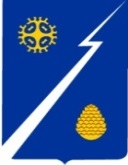 Ханты-Мансийский автономный округ-Югра(Тюменская область)Нижневартовский районГородское поселение ИзлучинскСОВЕТ ДЕПУТАТОВРЕШЕНИЕпгт. ИзлучинскВ соответствии с Федеральным законом от 21.12.2001 № 178-ФЗ                 «О приватизации государственного и муниципального имущества»,                        от 06.10.2003 № 131-ФЗ «Об общих принципах организации местного                        самоуправления в Российской Федерации», решением Совета депутатов                      городского поселения Излучинск  от 29.04.2019 № 59 «Об утверждении                      Положения о порядке управления и распоряжения имуществом, находящимся в собственности муниципального образования городского поселения Излучинск»: 1. Утвердить Отчет о результатах приватизации муниципального имущества городского поселения Излучинск, за 2019 год, согласно приложению.2. Настоящее решение подлежит опубликованию (обнародованию)                на официальном сайте органов местного самоуправления городского поселения Излучинск. 3. Настоящее решение вступает в силу после его официального                      опубликования (обнародования) на официальном сайте органов местного                  самоуправления городского поселения Излучинск. 4. Контроль за выполнением решения возложить на постоянную                  комиссию по бюджету, налогам и социально-экономическому развитию              поселения Совета депутатов городского поселения Излучинск                    (Н.П. Сорокина). Глава поселения								      И.В. ЗаводскаяПриложение к решениюСовета депутатов городского поселения Излучинскот 14.04.2020 № 120Отчет о результатах приватизации муниципального имущества городского поселения Излучинск, за 2019 годПрогнозный план приватизации муниципального имущества городского поселения Излучинск, на 2019 год был утвержден решением Совета депутатов городского поселения Излучинск от 15.02.2019 № 50.Приватизация осуществлялась на основании Федерального закона                      «О приватизации государственного и муниципального имущества»                                 от 21.12.2001 № 178-ФЗ. В приложении приведены сведения о совершенных сделках по приватизации за 2019 год.Главными целями проводимой приватизации имущества, находящегося в собственности городского поселения Излучинск в 2019 году являлись:- обеспечение неналоговых доходов в бюджет городского поселения              Излучинск от приватизации муниципального имущества;- сокращение расходов из бюджета поселения, на содержание                         неэффективно используемого имущества.Начальная цена продажи объектов недвижимости устанавливалась                      на основании рыночной стоимости, определенной в соответствии с требованиями Федерального закона от 29.07.1998 № 135-ФЗ «Об оценочной деятельности в Российской Федерации».Приватизация объектов осуществлялась администрацией городского               поселения Излучинск, в лице отдела жилищно-коммунального хозяйства,                     муниципального имущества и землепользования администрации поселения                    в условиях гласности, предоставления полной информации о приватизируемых объектах. Процесс приватизации сопровождался информационным обеспечением. Прогнозный план, решения об условиях приватизации, сообщения о продаже муниципального имущества, информация о результатах сделок приватизации муниципального имущества публиковались в печатном средстве массовой информации на официальном сайте органов местного самоуправления городского поселения Излучинск.За 2019 год был продан 1 объект недвижимого имущества, на общую сумму 81 666,67 рублей.Денежные средства от приватизации муниципального имущества                 2019 года поступили в бюджет администрации городского поселения                                Излучинск.По итогам реализации прогнозного плана приватизации имущества                   на 2019 год не проданными остались 5 объектов недвижимого и движимого имущества, по причине не состоявшегося аукциона (отсутствие участников аукциона):нежилое помещение (гараж), пом. 1004, общей площадью 21,8 кв. м; нежилое помещение (гараж), пом. 1005, общей площадью 21,4 кв. м;нежилое помещение (гараж), пом. 1006, общей площадью 21,6 кв. м;нежилое помещение (гараж), пом. 1007, общей площадью 43,6 кв. м;автомобиль ТОЙОТА ЛЭНД КРУИЗЕР, 2000 года выпуска. Приложение к Отчетуот 14.04.2020 № 120Выполнение прогнозного плана приватизации муниципального имущества городского поселения Излучинск, за 2019 годот 14.04.2020                                                      № 120Об утверждении Отчета о результатах приватизации муниципального имущества городского поселения Излучинск, за 2019 год  №п/пНаименованиеобъектаприватизацииМестонахождениеобъектаДата и способ продажиЦена сделки (тыс. руб.)Примечание1.Нежилое помещение (гараж), пом. 1004,                  общей площадью              21,8 кв. мХанты-Мансийский               автономный округ – Югра, Нижневартовский район,пгт. Излучинск,                               ул. Пионерная, д. 4--Не приватизировано2.Нежилое помещение (гараж), пом. 1005, общей площадью 21,4 кв. мХанты-Мансийский             автономный округ – Югра, Нижневартовский район,    пгт. Излучинск,                   ул. Пионерная, д. 4--Не приватизировано3.Нежилое помещение (гараж), пом. 1006, общей площадью 21,6 кв. мХанты-Мансийский              автономный округ – Югра, Нижневартовский район, пгт. Излучинск, ул. Пионерная, д. 4--Не приватизировано4.Нежилое помещение (гараж), пом. 1007, общей площадью 43,6 кв. мХанты-Мансийский             автономный округ – Югра, Нижневартовский район,пгт. Излучинск, ул. Пионерная, д. 4--Не приватизировано5.Нежилое помещение (гараж), пом. 1017, общей площадью 21,2 кв. мХанты-Мансийский              автономный округ – Югра, Нижневартовский район,пгт. Излучинск,ул. Пионерная, д. 4Аукцион05.07.201998,0-6.а/м ТОЙОТА ЛЭНД КРУИЗЕР, 2000 года выпуска, цвет кузова черный, идентификационный номер (VIN) JT111WJA0005005154, гос.рег.знак В002ОУ 86                    Ханты-Мансийский               автономный округ – Югра, Нижневартовский район,пгт. Излучинск--Не приватизировано